Università di Bologna  -  Università di Firenze  -  Università del Piemonte Orientale -  Università di Trieste - Università Roma TreAmmessi alla XV Summer School CISPEA 2019:N.B. Poiché si sono resi disponibili altri 5 posti, gli ammessi alla Summer School Cispea sono 19 e non 14FrezetMazzoliPopaTitiniGadRavaioliRavasioVuoloBastianelliDel GiornoOrozcoMigliuriLazzariniViolinoChiaricatiNasserCurciGaspariniFrezzettiL’eventuale rinuncia alla borsa di studio deve essere comunicata entro e non oltre il giorno 16 giugno 2019 a: Prof. Tiziano Bonazzi (tiziano.bonazzi@unibo.it), al Prof.ssa Raffaella Baritono (raffaella.baritono@unibo.it) e al CISPEA (cispea.useu@gmail.com)Sono, inoltre, risultati idonei, in ordine di graduatoria:SaccoGreselinGargiuloSi procederà a contattare gli idonei, in ordine di graduatoria, in caso di rinuncia da parte di uno o più vincitori/trici.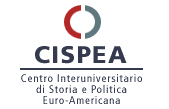 